 Shamlan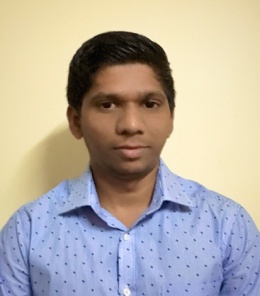 DubaiUnited Arab EmiratesEmail: shamlan.375106@2freemail.com 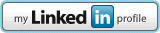 Career ObjectiveTo obtain an Accounting Assistant position with ManTech where knowledge and experience of managing accounting systems is put to prudent use in order to manage smooth work flow of the company’s accounts base.Communication SkillsComputer SkillsInterpersonal Skills Ability to work under pressureCareer HistoryBurger King (BK): Riyadh – Saudi Arabia (Sep 2015 to Sep 2017)Fast Food RestaurantJob Role – CashierBurger King is an American global chain of hamburger fast food restaurant. Headquartered established in Miami, Florida. It was founded in 1954.  Key ResponsibilitiesGreeting the customerSuggesting new food items and promotionsTaking food and desert orderProviding excellent customer careAlways handle care with moneyMaintaining a cleanly work environmentAssist in food preparation and additional job dutiesBig City Lovers (PVT) LTD: Kaluthara – Sri Lanka (Apr 2013 to July 2015) Retail and SalesDesignation: Account AssistantKey ResponsibilitieCollecting all the bills from the shop dailyMaking the invoices and system entry in company main softwarePreparing statutory accountsCalculating and checking to make sure payments, amounts and records are correct.Handling and writing chequesManaging petty cash transactionsEnd of the month preparing salary for the staffsAcademic Strengths Successfully completed Diploma in Information Communication Technology Applications(DICTA)Successfully completed in AAT LEVEL – 2 Certificate in AccountingSuccessfully completed in Computerized AccountingSuccessfully completed in Architecture 3D VisualizingSuccessfully completed in G.C.E (A/L) Examination in 2012Successfully completed in G.C.E (O/L) Examination in 2009  Computer LiteracyAdobe Photoshop and Graphic Application MS Word, Excel, and all other MS Office Suite Applications.Good Exposure in Computer Accounting Software Programs.Language SkillsEnglish	Fluent speaking, writing and understandingArabic	Fluent speaking and understandingTamil	Fluent speaking, writing and understandingSinhala	Fluent speaking, writing and understandingPersonal InformationName			:	ShamlanNationality		:	Sri LankanDate of Birth		: 	12th September 1993Civil Status		: 	Single Visa Status		: 	Visit Visa Languages		:	Arabic, English, Tamil, Sinhala and MalayalamSHAMLAN						               06th December 2017		Field of Expertise and Strengths